(Projekt) UMOWA nr WM.272.08.2023.JJZawarta w dniu ………………….. pomiędzy Gminą Miejską Giżycko, reprezentowaną przez:Wojciecha Karola Iwaszkiewicz – Burmistrza Miasta GiżyckaZwaną w treści umowy „Zamawiającym” a …………………………………………. Reprezentującym/reprezentującą ……………………………………………….. z siedzibą 
w ………………………………………….., zwanym/zwaną w treści umowy „Wykonawcą”, 
o następującej treści:§1Zamawiający zleca a Wykonawca zobowiązuje się wykonać inwentaryzację budowlaną obiektów wymienionych w załączniku Nr 1 oraz określić w formie operatu szacunkowego wartość rynkową zabudowanej nieruchomości stanowiącej zespół obiektów Twierdzy Boyen w
 Giżycku. Opis nieruchomości stanowiącej przedmiot wyceny oraz obiektów podlegających inwentaryzacji budowlanej znajduje się w załączniku nr 1 do niniejszej umowy. Inwentaryzacja budowlana oraz operat szacunkowy sporządzane są dla celów wyboru najkorzystniejszej formy zarządzania nieruchomością przez Zamawiającego. Operat szacunkowy oraz inwentaryzację budowlaną Wykonawca dostarczy Zamawiającemu w wersji papierowej w 3 egzemplarzach oraz w wersji elektronicznej w formacie pdf dostarczonej na nośniku informacji wybranym przez Wykonawcę (np. w postaci płyty CD/DVD lub pamięci USB (pendrive)). Dokumenty w wersji elektronicznej winny być kompletne 
i zawierać wszystkie elementy składające się na wersję papierową, w tym podpisy sporządzającego.  §2Do realizacji przez wykonawcę przedmiotu umowy zastosowanie będą miały m.in. przepisy:- ustawy z dnia 21 sierpnia 1997 roku o gospodarce nieruchomościami, - rozporządzenia Rady Ministrów z dnia 21 września 2004 roku w sprawie wyceny nieruchomości i sporządzania operatu szacunkowego. Obowiązkiem Wykonawcy jest realizacja obowiązków wynikających z umowy zgodnie 
z aktualnym stanem prawnym i standardami rzeczoznawców majątkowych wynikającymi 
z zawodowego charakteru ich działalności.Zamawiający zobowiązuje się do przedstawienia Wykonawcy wszelkich posiadanych przez siebie materiałów niezbędnych na potrzeby wykonania zlecenia przez Wykonawcę, 
w terminie 7 dni roboczych od daty wystąpienia przez Wykonawcę o te materiały.§3Wykonawca zobowiązany jest do wykonania zlecenia, o którym mowa w §1 w terminie nie dłuższym niż sześć miesięcy od daty zawarcia umowy. Ewentualne opóźnienie w wykonaniu poszczególnych usług powinno być każdorazowo wyjaśnione pisemnie, z podaniem przyczyn jego wystąpienia. §4Za wykonanie zlecenia, o którym mowa w §1 będącego przedmiotem niniejszej umowy Wykonawcy przysługuje wynagrodzenie w kwocie brutto ………….. zł (słownie: ………………). Wynagrodzenie, o którym mowa w pkt 1, wyczerpuje wszelkie czynności i materiały jakie okażą się niezbędne do wykonania przez Wykonawcę przedmiotu zlecenia, o którym mowa §1.W ramach ww. wynagrodzenia Wykonawca zobowiązuje się do potwierdzenia aktualności operatu szacunkowego w terminie 30 dni od daty otrzymania wezwania od Zamawiającego. W przypadku stwierdzenia przez Wykonawcę braku aktualności sporządzonego operatu szacunkowego, Wykonawca  zobowiązany jest do złożenia oświadczenia o nieaktualności operatu szacunkowego w terminie 30 dni od daty otrzymania wezwania od Zamawiającego.§5Wykonawca oświadcza, że czynności wynikające z zakresu niniejszej umowy wykonywane będą przez rzeczoznawcę majątkowego ……………………………………., posiadającego wpis do centralnego rejestru rzeczoznawców majątkowych nr ………………. oraz posiadającego obowiązkowe ubezpieczenie odpowiedzialności cywilnej za szkody wyrządzone w związku z wykonywaniem działalności zawodowej rzeczoznawcy majątkowego.§6Wynagrodzenie, o którym mowa w §4 pkt 1 płatne będzie po wykonaniu zlecenia w terminie 14 dni od daty odbioru przez Zamawiającego faktury na rachunek bankowy wskazany przez Wykonawcę. Za nieterminowe wykonanie zlecenia Zamawiającemu przysługuje prawo potrącenia 
z wynagrodzenia Wykonawcy 0,5% umownego wynagrodzenia za każdy dzień zwłoki.W przypadku zwłoki w wykonaniu zlecenia przekraczającej 30 dni Zamawiający ma prawo zlecenia wykonania przedmiotu umowy osobie trzeciej, obciążając kosztami Wykonawcę.Wykonawcy przysługuje prawo naliczania Zamawiającemu kary za nieterminowe wykonanie obowiązków Zamawiającego, o których mowa w §6 pkt 1 w wysokości 0,5% umownego wynagrodzenia za każdy dzień zwłoki.§7W przypadku rażącego naruszenia przez Wykonawcę postanowień niniejszej umowy, 
w szczególności §6 pkt 3, bądź utraty prawa wykonywania zawodu Zamawiający ma prawo rozwiązania umowy w trybie natychmiastowym, bez okresu wypowiedzenia.§8Integralną częścią umowy jest oferta złożona przez Wykonawcę.W sprawach nieuregulowanych postanowieniami niniejszej umowy zastosowanie będą miały przepisy Kodeksu Cywilnego.§9Umowę sporządzono w trzech jednobrzmiących egzemplarzach, dwa egzemplarze dla Zamawiającego, jeden dla Wykonawcy.Zamawiający:						Wykonawca:Załącznik nr 1 do umowy nr WM.272.08.2023.JJ z dn. …….Nieruchomość zabudowana opisana jako zespół obiektów Twierdzy Boyen składa się z działek położonych w obrębie 01 m. Giżycko oznaczonych jako:działka o nr ewidencyjnym 361/1 o powierzchni 19,6819 ha, opisana w księdze wieczystej nr OL1G/00018181/6, działka o nr ewidencyjnym 362, o powierzchni 0,7890 ha, opisana w księdze wieczystej nr OL1G/00009927/2,działka o nr ewidencyjnym 363, o powierzchni 9,5958 ha, opisana w księdze wieczystej nr OL1G/00021493/0,działka o nr ewidencyjnym 364,  o powierzchni 0,5075 ha, opisana w księdze wieczystej nr OL1G/00010494/7,działka o nr ewidencyjnym 365, o powierzchni 0,1459  ha, opisana w księdze wieczystej nr OL1G/00010494/7,działka o nr ewidencyjnym 366, o powierzchni 0,1644 ha, opisana w księdze wieczystej nr OL1G/00010495/4.Twierdza Boyen stanowi zabytek wpisany do rejestru zabytków pod numerem 1410 (decyzja z dn. 16.03.1973r.) oraz pod numerem A-984 (decyzja z dn. 06.01.1994r.). Nieruchomość położona jest na terenie, dla którego brak jest obowiązującego miejscowego planu zagospodarowania przestrzennego. W obowiązującym studium uwarunkowań i kierunków zagospodarowania przestrzennego miasta Giżycko (uchwała nr VI/18/2019 Rady Miejskiej 
w Giżycku z dn. 27.02.2019r.) przeznaczenie terenu, na którym znajdują się ww. działki opisano jako obszary usług turystyki.Wykaz obiektów, dla których należy sporządzić inwentaryzację budowlaną: Szkic lokalizacji ww. obiektów: 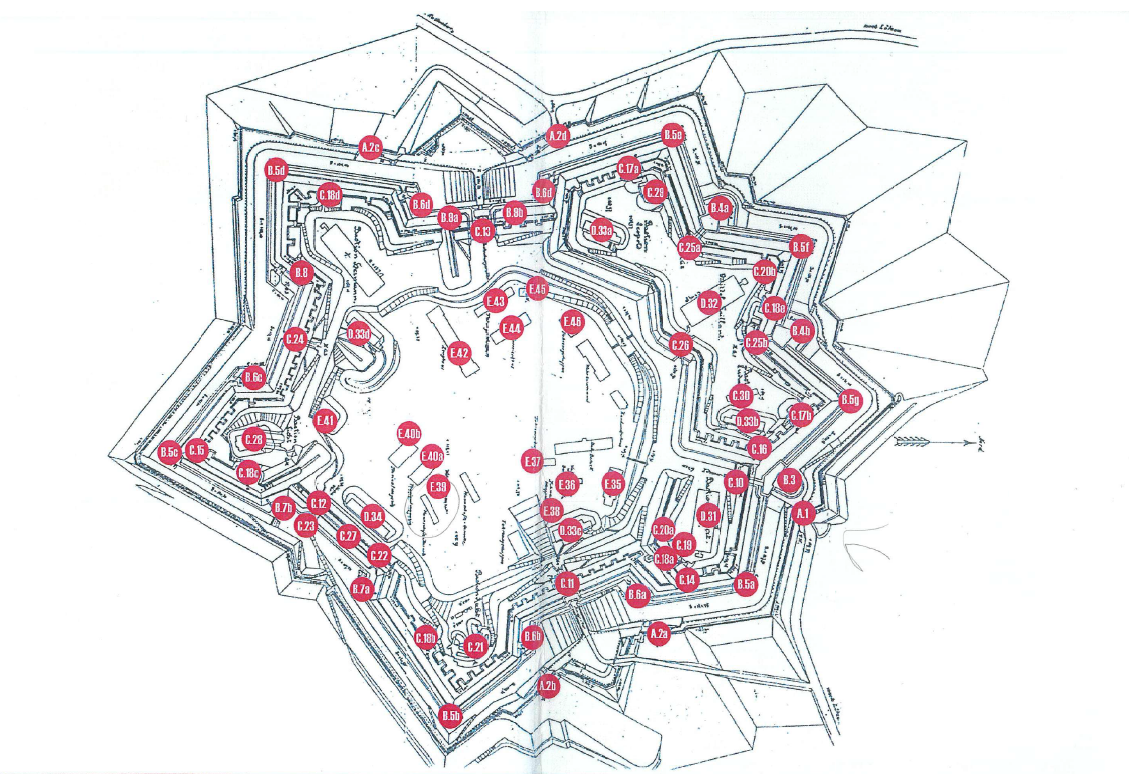 L.p.Nazwa obiektuOznaczenie na szkicu1.Poterna przy bramie giżyckiejA.12.Kaponiera rawelinu z magazynem prochuA.23.Kaponiera rawelinu z magazynem prochuA.2b4.Kaponiera rawelinu z magazynem prochuA.2c5.KaponieraB.36.KaponieraB.4a7.KaponieraB.4b8.NarożnikB.5a9.NarożnikB.5b10.NarożnikB.5c11.NarożnikB.5d12.NarożnikB.5e13.NarożnikB.5f14.NarożnikB.5g15.Kojec artyleryjskiB.6a16.Kojec artyleryjskiB.6b17.Kojec artyleryjskiB.6c18.Kojec artyleryjskiB.6d19.Kojec artyleryjskiB.6e20.Kojec artyleryjskiB.7a21.Kojec artyleryjskiB.7b22.Kojec artyleryjskiB.823.LatrynaB.9a24.LatrynaB.9b25.Brama giżyckaC.1026.Brama prochowaC.1127.Brama wodnaC.1228.Brama kętrzyńskaC.1329.Kopuła obserwacyjnaC.1430.Obrotowa wieżyczka obserwacyjnaC.1531.Stanowisko obserwacyjne peryskopuC.1632.Zespół: obrotowa wieżyczka obserwacyjna i schron pogotowiaC.17a33.Zespół: obrotowa wieżyczka obserwacyjna i schron pogotowiaC.17b34.Schron pogotowiaC.18a35.Schron pogotowiaC.18b36.Schron pogotowiaC.18c37.Schron pogotowiaC.18d38.Schron pogotowiaC.18e39.Warsztat amunicji (zabudowa przy koszarowcu)C.1940.LatrynaC.20a41.LatrynaC.20b42.Poterna (z latryną – zespół piekarnii)C.2243.Poterna (z mag. prochu – przy bramie wodnej)C.2344.Poterna (z 2 mag. prochu)C.2445.Poterna (do kaponiery 4a)C.25a46.Poterna (do kaponiery 4a)C.25b47.Poterna (na donżon)C.2648.Zespół piekarniC.2749.Zespół głównej prochowniC.2850.Magazyn amunicji (magazynek prochowo-amunicyjny) C.2951.Stajnia (stolarnia)C.3052.KoszaryD.3253.Koszary czasu wojnyD.33a54.Koszary czasu wojnyD.33b55.Koszary czasu wojnyD.33c56.Koszary czasu wojnyD.33d57.Koszary czasu wojnyD.3458.UjeżdżalniaE.3559.Szopa na pojazdyE.3760.GarażE.3861.AdministracjaE.3962.SpichrzE.40a63.SpichrzE.40b64.SchronE.4165.ArsenałE.42